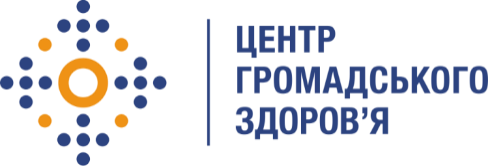 
Державна установа 
«Центр громадського здоров’я Міністерства охорони здоров’я України» оголошує конкурс на відбір консультанта з розробки дизайну дослідження (вибіркова сукупність та регіони проведення дослідження) для протоколу інтегрованого біоповедінкового дослідження серед чоловіків які мають секс з чоловіками (ІБПД серед ЧСЧ), в рамках проекту «Посилення лікування ВІЛ-інфекції, спроможності лабораторної мережі, замісної підтримуючої терапії та програмного моніторингу в Україні в рамках Надзвичайної ініціативи Президента США з надання допомоги у боротьбі з ВІЛ/СНІД (PEPFAR)»Назва позиції: консультант з розробки дизайну дослідження ІБПД серед ЧСЧ Кількість позицій: 1Регіони діяльності: м. Київ. Період виконання робіт: лютий - березень 2023 року Рівень зайнятості: часткова зайнятістьЗагальна інформація: Конкурс проводиться в рамках проекту «Підтримка системи епідеміологічного нагляду за ВІЛ і системи управління/поліпшення якості лабораторій Міністерства охорони здоров'я України, покращення використання стратегічної інформації та розбудова потенціалу громадської охорони здоров'я в рамках Надзвичайної ініціативи Президента США з надання допомоги у боротьбі з ВІЛ/СНІД (PEPFAR)», що впроваджується Державною установою «Центр громадського здоров'я Міністерства охорони здоров’я України» (далі – ДУ «Центр громадського здоров'я МОЗ України», ЦГЗ) за підтримки Федерального агентства «Центри контролю та профілактики захворювань США» (CDC) в рамках Надзвичайної ініціативи Президента США з надання допомоги у боротьбі з ВІЛ/СНІД (PEPFAR). Основні обов’язки: 1. Здійснює розробку дизайну інтегрованого біоповедінкового дослідження серед чоловіків, які мають секс з чоловіками, англійською мовою відповідно до стандартів проведення досліджень ЦГЗ та CDC яка включає: завдання дослідження, цільова група населення, географія дослідження, розмір вибірки, дизайн вибірки;2. Редагує розроблені матеріалі відповідно до запропонованих коментарів Замовника та CDC;3. Здійснює інтеграцію розроблених розділів в існуючий протокол інтегрованого біоповедінкового дослідження серед чоловіків, які мають секс з чоловіками. Вимоги до кандидатів: Вища освіта;Досвід з розробки протоколів досліджень за міжнародними стандартами;Досвід роботи у сфері епідеміологічного нагляду за ВІЛ-інфекцією/СНІДом;Знання українських та міжнародних рекомендацій, нормативних документів, пов’язаних із системою епідеміологічного нагляду;Досвід роботи та обізнаність щодо інтегрованих біоповедінкових досліджень в Україні буде перевагою;Досвід участі у дослідженнях ключових груп в Україні буде перевагою;Гарне знання ділової української та англійської мови;Належний рівень роботи з комп’ютером, знання MS Office.Резюме мають бути надіслані електронною поштою на електронну адресу: vacancies@phc.org.ua із копією на s.salnikov@phc.org.ua. В темі листа, будь ласка, зазначте: «45-2023 Консультант з розробки дизайну дослідження ІБПД серед ЧСЧ» Термін подання документів  до 10 лютого 2023 року, реєстрація документів 
завершується о 18:00.За результатами відбору резюме успішні кандидати будуть запрошені до участі у співбесіді. У зв’язку з великою кількістю заявок, ми будемо контактувати лише з кандидатами, запрошеними на співбесіду. Умови завдання та контракту можуть бути докладніше обговорені під час співбесіди.Державна установа «Центр громадського здоров’я Міністерства охорони здоров’я України» залишає за собою право повторно розмістити оголошення про конкурс, скасувати конкурс, запропонувати договір з іншою тривалістю.